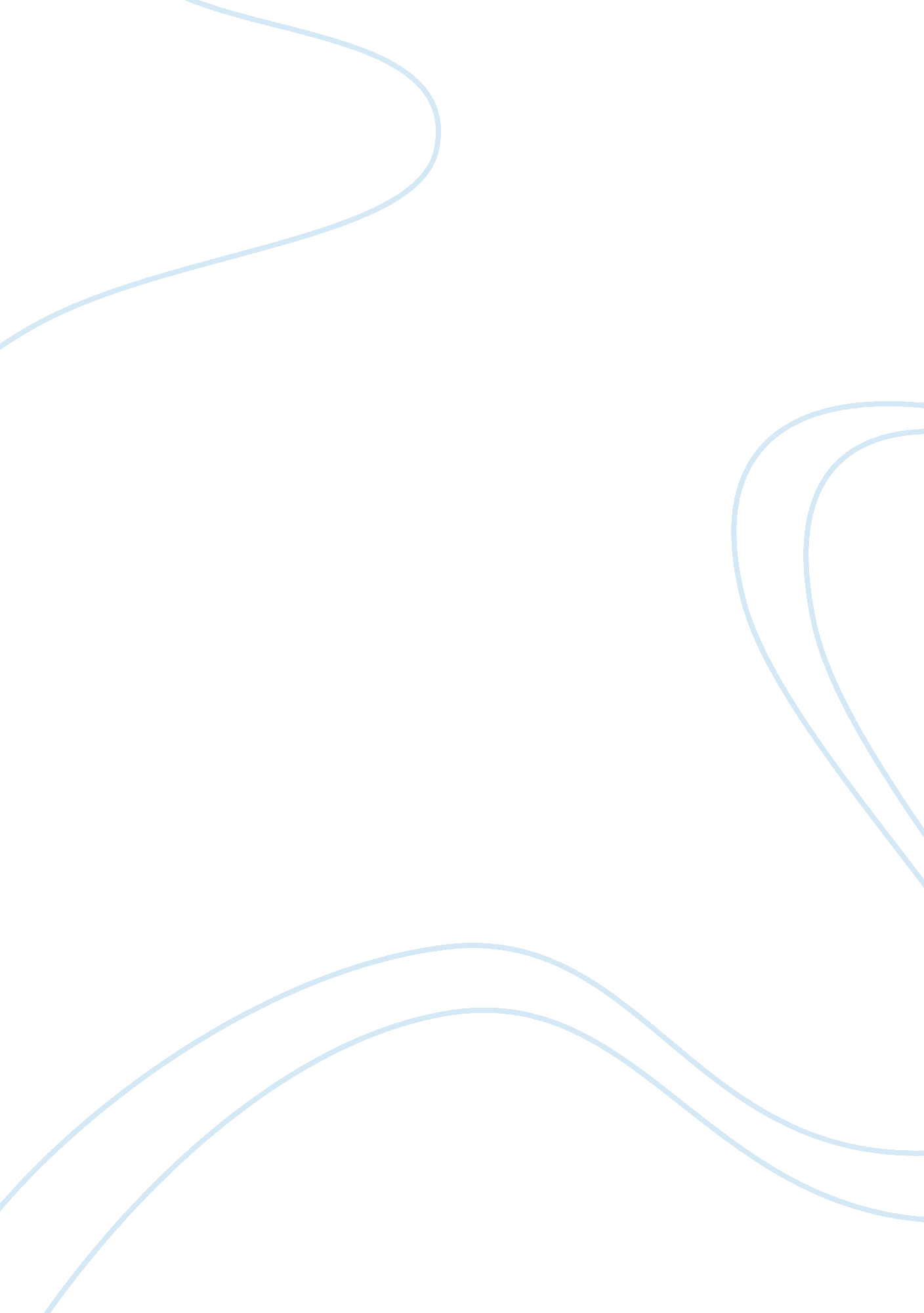 The strange case of dr. jekyll and mr. hyde adaptationLiterature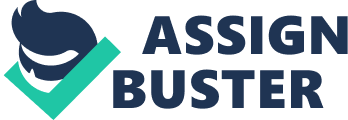 THE STRANGE CASE OF DR. JEKYLL AND MR. HYDE ADAPTATION Teacher’s Today’s Date 
Class and Period 
Assignment 
The Strange Case of Dr. Jekyll and Mr. Hyde adaptation 
Characters 
Dr. Edmond: a respectable doctor who works for the better society and is known for his philanthropy. 
Mr. Augur: the dark unconscious side of Dr. Edmond, which takes hold of him whenever he sees evil in society. 
Mr. Alistair: the butler who is aware of Dr. Edmond’s secret and is helping him find a control of the recurring Mr. Augur. 
Miss. Sasha: a neighbor and childhood friend. 
Setting of the room 
The characters, Dr. Edmond and Mr. Alistair are sitting in the Lab beneath the house. The lab is fully equipped with all the necessary equipment required for testing. Dr. Edmond is sitting on a stool in front of a table. He has been looking into the microscope and seems frustrated. Mr Alistair is standing right next to him and seems very excited. The room is not too well illuminated. The setting is dark and ominous. 
Mr. Alistair: [rubbing his hands together] Well Sir! Is it successful? What do you see? 
Mr. Edmond: [Shaking his head with frustration and rising from his stool] Nothing Alistair! Nothing! I have a feeling it will be the unmaking of it all. I have been trying so hard to work a way out of it, to gain a control over it [looking out of the window while clutching the curtain hard in his hand, the room illuminates with the light coming from the window]. But Alas! It is my bane [dropping the curtain from his hand, the room going dark]. 
References 
Nordquist, Richard. Foreshadowing. Grammar. About, 2012. Web. 21 Jan. 2013. 
Stevenson, R. Luis. Dr. Jekyll and Mr. Hyde. Sparknotes, 2013. Web. 21 Jan. 2013. 